Рекомендации по работе с презентацией тематического занятия «А. Прохоренко - Герой современной России» для обучающихся 8–9-х классовЦель: формирование ценностного отношения к событиям современной военной истории, к подвигу российских солдат, осмысление обучающимися опыта героической защиты Родины и дружественных России стран. Задачи:воспитание у обучающихся благодарной памяти о российских офицерах, борющихся с чумой ХХI века – терроризмом, чувства гордости за свою страну;воспитание у обучающихся чувства патриотизма и ответственности;развитие умения аргументированно высказывать свою точку зрения;формирование гуманистических качеств личности;формирование активной гражданской позиции, сопричастности к героической истории Российского государства.Методический материал носит рекомендательный характер; учитель, принимая во внимание особенности каждого класса, может варьировать задания, их количество, менять этапы занятия.Источники информации (дата обращения 18.12.2017):http://www.award.gov.ru/hero.htmlhttp://vysotarb.ru/news/1585https://ria.ru/accents/20160506/1427980465.htmlhttps://www.1tv.ru/news/2016-04-11/300164-za_podvig_v_sirii_avianavodchiku_aleksandru_prohorenko_prisvoeno_zvanie_geroya_rossiiСлайдКомментарий для учителя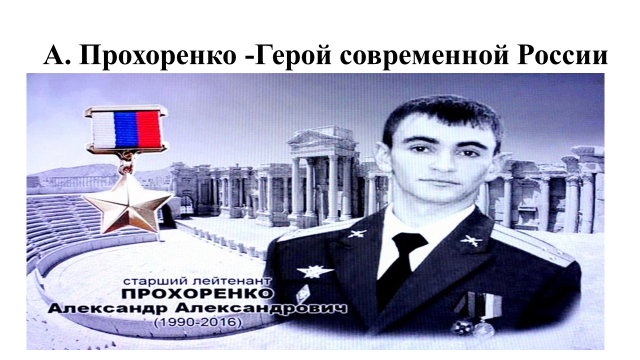 Задание № 1.Прочитайте текст в рабочем листе, рассмотрите фото на слайде, выполните задание. http://vysotarb.ru/news/15851. Объясните смысл фразы «Героями не рождаются, героями становятся». 2. Какую профессию выбрал для себя Александр Прохоренко после окончания школы? 3. Попробуйте сформулировать цель и задачи нашего занятия.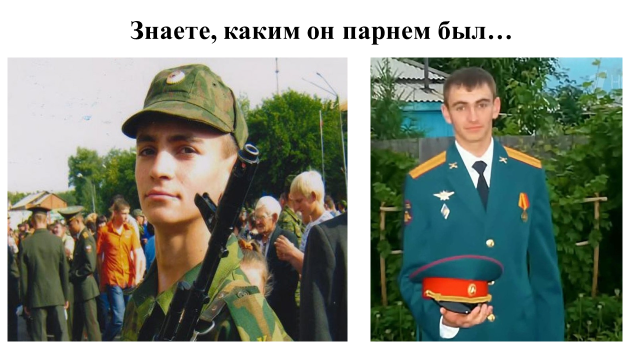 Задание № 2.Прочитайте текст в рабочем листе и ответьте на вопросы. http://vysotarb.ru/news/15851. Какими качествами характера обладал Александр Прохоренко?2. В чём заключался подвиг А. Прохоренко? 3. Мог ли А. Прохоренко поступить иначе?Аргументируйте свой ответ.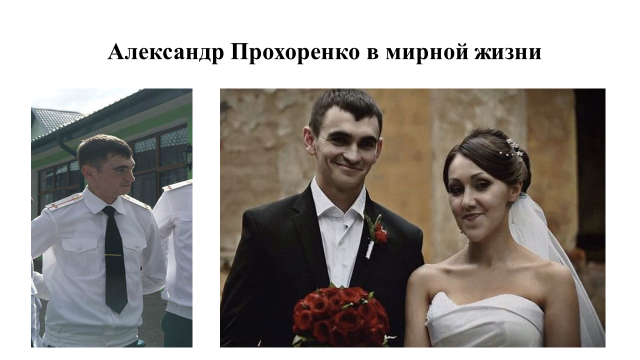 Задание № 3.Прочитайте текст стихотворения Э. Асадова, ответьте на вопросы и выполните задание.1. Выскажите свое отношение к словам поэта Эдуарда Асадова.2. Как вы считаете, что нужно для того, чтобы стать настоящим человеком? Аргументируйте свой ответ.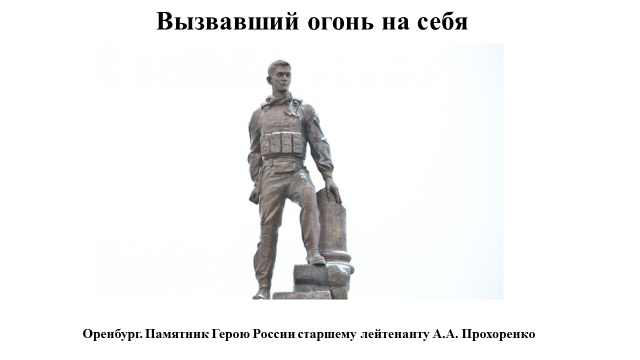 Задание № 4.Прочитайте тексты в рабочем листе, изучите изображение на слайде, ответьте на вопросы.http://vysotarb.ru/news/1585Как оценила мировая общественность подвиг А. Прохоренко? Что объединяет эти высказывания? 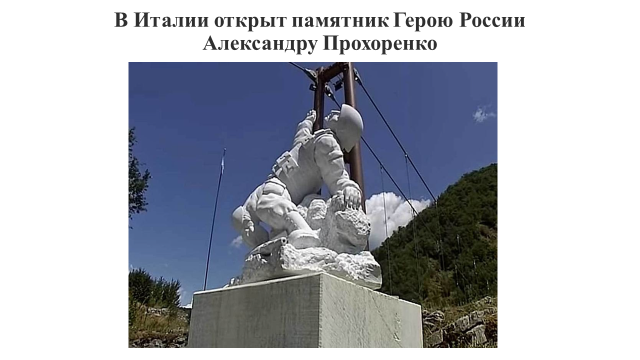 Задание № 5.Прочитайте тексты, изучите фото, выполните задание.https://ria.ru/accents/20160506/1427980465.html1. Проанализируйте тексты, сделайте выводы из прочитанного. 2. Считаете ли вы, что терроризм является общей проблемой всех народов и стран?3. Что хотели сказать мэрия и жители города Вальи-Сотто в Италии, открывая памятник Александру Прохоренко? Аргументируйте свой ответ.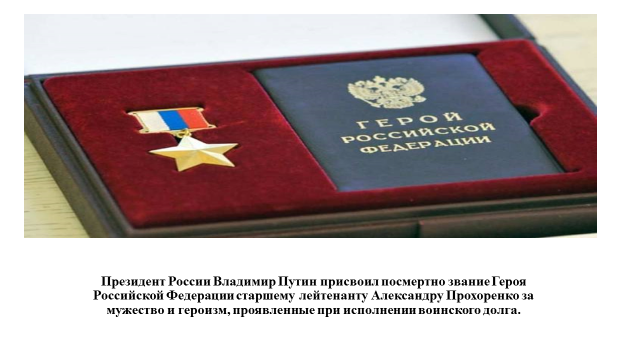 Задание № 6. Прочитайте тексты, просмотрите фото и выполните задание.http://www.award.gov.ru/hero.htmlhttp://vysotarb.ru/news/1585https://www.1tv.ru/news/2016-04-11/300164-za_podvig_v_sirii_avianavodchiku_aleksandru_prohorenko_prisvoeno_zvanie_geroya_rossiiСформулируйте общечеловеческие ценности, которые защитил офицер А. Прохоренко ценой собственной жизни. Аргументируйте свой ответ.